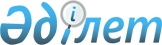 О внесении дополнения в постановление Правительства Республики Казахстан от 29 декабря 1995 года N 1894
					
			Утративший силу
			
			
		
					Постановление Правительства Республики Казахстан от 30 марта 2001 года № 421. Утратило силу постановлением Правительства Республики Казахстан от 7 июня 2012 года № 753

      Сноска. Утратило силу постановлением Правительства РК от 07.06.2012 № 753 (вводится в действие по истечении двадцати одного календарного дня после первого официального опубликования).      Правительство Республики Казахстан постановляет: 

      1. Внести в постановление Правительства Республики Казахстан от 29 декабря 1995 года N 1894 P951894_ "О реализации постановления Президента Республики Казахстан от 17 апреля 1995 г. N 2201" (САПП Республики Казахстан, 1995 г., N 41, ст. 515) следующее дополнение: 

      в Перечне государственных органов (лицензиаров), уполномоченных выдавать лицензии на виды деятельности, подлежащие лицензированию, утвержденном указанным постановлением:     в строке, порядковый номер 21, графу 3 дополнить словами "производство гербовой бумаги".     2. Настоящее постановление вступает в силу со дня подписания.     Премьер-Министр      Республики Казахстан     (Специалисты: Мартина Н.А.,                   Цай Л.Г.)
					© 2012. РГП на ПХВ «Институт законодательства и правовой информации Республики Казахстан» Министерства юстиции Республики Казахстан
				